รายงานการวิเคราะห์ผลการจัดซื้อจัดจ้างประจำปีงบประมาณ พ.ศ. 2561และแนวทางแก้ไขเพื่อการปรับปรุงการดำเนินงานด้านการจัดซื้อจัดจ้างประจำปีงบประมาณ พ.ศ. 2562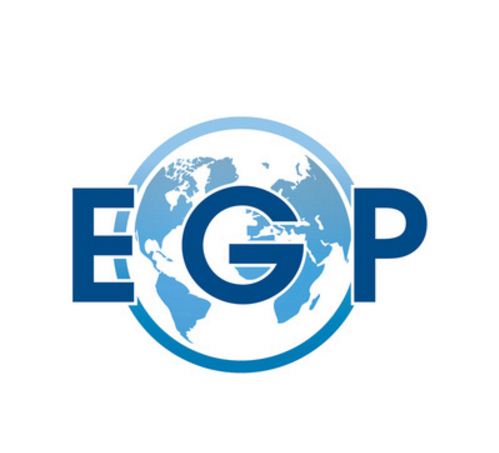 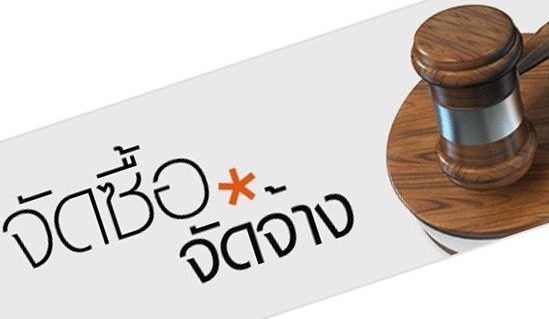 สำนักงานสาธารณสุขอำเภอปากพนังจังหวัดนครศรีธรรมราชคำนำ		สำนักงานสาธารณสุขอำเภอปากพนัง จังหวัดนครศรีธรรมราช ได้จัดทำรายงานการวิเคราะห์ผลการจัดซื้อจัดจ้าง ประจำปีงบประมาณ พ.ศ. 2561 ขึ้น เพื่อสรุปผลการดำเนินการจัดซื้อจัดจ้างที่ผ่านมา
ในภาพรวมว่าเป็นไปตามแผนปฏิบัติการจัดซื้อจัดจ้างที่ได้กำหนดไว้หรือไม่ มีความคุ้มค่าหรือมีความสามารถ
ในการประหยัดงบประมาณได้มากน้อยเพียงใด วิธีการจัดซื้อจัดจ้างมีแนวโน้มเป็นไปในวิธีการใด มีการใช้
งบประมาณในแต่ละวิธีการเป็นจำนวนเงินเท่าใด วิธีการนั้นมีความเสี่ยงหรือข้อจำกัดอย่างไร/หรือไม่ รวมทั้ง
มีการจัดทำข้อเสนอแนะเพื่อนำไปปรับปรุงหรือพัฒนากระบวนการจัดซื้อจัดจ้างในปีต่อไปด้วย ทั้งนี้
เพื่อประโยชน์ในการทบทวนและวางแผนการจัดทำแผนปฏิบัติการจัดซื้อจัดจ้างในปีงบประมาณต่อไป
ให้มีประสิทธิภาพและเกิดความคุ้มค่าสูงสุดและเพื่อให้การจัดซื้อจัดจ้างและการบริหารพัสดุภาครัฐของสำนักงานสาธารณสุขอำเภอทุ่งใหญ่ เป็นไปตามระเบียบ หลักเกณฑ์ วิธีปฏิบัติ และ มติคณะรัฐมนตรีที่เกี่ยวข้อง เกิดการแข่งขันอย่างเป็นธรรม และประชาชนสามารถเข้าถึงข้อมูลได้ ภายใต้ข้อกำหนดของการประเมินคุณธรรมและความโปร่งใสในการดำเนินงานของหน่วยงานภาครัฐ (Integrity and Transparency Assessment : ITA)		หวังเป็นอย่างยิ่งว่า รายงานการวิเคราะห์ผลการจัดซื้อจัดจ้าง ประจำปีงบประมาณ พ.ศ. 2561 ของสำนักงานสาธารณสุขอำเภอปากพนัง จังหวัดนครศรีธรรมราช สามารถเป็นแนวทางเบื้องต้นในการวิเคราะห์ผลการดำเนินงานด้านการจัดซื้อจัดจ้าง ของหน่วยงานภาครัฐและหน่วยงานอื่นๆได้ในระดับหนึ่งหากมีข้อผิดพลาดประการใด สำนักงานสาธารณสุขอำเภอปากพนัง ยินดีนำไปปรับปรุงแก้ไขเพื่อการพัฒนาในโอกาสต่อไป							 สำนักงานสาธารณสุขอำเภอปากพนัง								12 ธันวาคม 2562สารบัญเรื่อง										หน้าคำนำ											สารบัญ	บทนำ											1	ผลการจัดซื้อจัดจ้างประจำปีงบประมาณ พ.ศ. 2561						3การวิเคราะห์ผลการจัดซื้อจัดจ้างปีงบประมาณ2561						4		รายงานสรุปผลการจัดซื้อจัดจ้าง							4           การวิเคราะห์ความเสี่ยง                                                                          4	 การวิเคราะห์ปัญหาอุปสรรค/ข้อจำกัด                                                        5            การวิเคราะห์ความสามารถในการประหยัดงบประมาณ                                   5             แนวทางแก้ไขเพื่อการปรับปรุงการดำเนินงานด้านการจัดซื้อจัดจ้าง    ในปีงบประมาณ พ.ศ. 2562                                                                         5บทนำ1. หลักการและเหตุผล		กระทรวงสาธารณสุข ได้กำหนดมาตรการในการป้องกันและปราบปรามการทุจริตมาตรการ 
3ป. 1ค. (ปลูก/ปลุกจิตสำนึก ป้องกัน ปราบปราม และเครือข่าย) มุ่งเน้นการป้องกันการทุจริตผ่าน
กระบวนการประเมินคุณธรรมและความโปร่งใสในการดำเนินงานของหน่วยงาน(Integrityand TransparencyAssessment : ITA) อย่างมีประสิทธิภาพมาตั้งแต่ปีงบประมาณ พ.ศ. 2559 และสำนักงานปลัดกระทรวงสาธารณสุข ได้ให้ความสำคัญและกำหนดให้การป้องกันและปราบปรามการทุจริตเป็นวาระ        สำคัญโดยการส่งเสริมการบริหารราชการแผ่นดินที่มีธรรมาภิบาล ยึดหลักการบริหารจัดการที่ดี มีความโปร่งใส ตรวจสอบได้ และมีประสิทธิภาพ และร่วมขับเคลื่อนแผนแม่บทการปราบปรามการทุจริตและประพฤติมิชอบ กระทรวงสาธารณสุข ระยะ 5 ปี (พ.ศ. 2560-2564) ภายใต้ยุทธศาสตร์ชาติว่าด้วยการป้องกันและปราบปรามการทุจริตระยะที่ 3 (พ.ศ. 2556-2560) บูรณาการร่วมกับแผนแม่บทส่งเสริมคุณธรรม กระทรวงสาธารณสุข ฉบับที่ 1  (พ.ศ. 2560-2564) มุ่งเน้นการป้องกันการทุจริตในการบริหารราชการแผ่นดินผ่านกระบวนการประเมินคุณธรรมและความโปร่งใสในการดำเนินงานของหน่วยงาน ซึ่งเป็นการประเมินเชิงบวกที่ครอบคลุมการปฏิบัติราชการของหน่วยงานภาครัฐในทุกมิติ ตั้งแต่การบริหารงานของผู้บริหารและการปฏิบัติงานของเจ้าหน้าที่ภายในหน่วยงาน ตลอดจนประเมิน “ระบบงาน” โดยเฉพาะกระบวนการเปิดเผยข้อมูล กระบวนการจัดซื้อจัดจ้างที่มีความโปร่งใส รวมถึงขั้นตอนและกระบวนการปฏิบัติงานและการให้บริการที่มีมาตรฐานและมีความเป็นธรรม ไม่เลือกปฏิบัติ ตลอดจนมีคุณลักษณะที่ดีตามหลักธรรมาภิบาล รวมไปจนถึงการประเมิน “วัฒนธรรม” ในหน่วยงานที่มุ่งเน้นการเสริมสร้างวัฒนธรรมและค่านิยมสุจริต และประเมินแนวทางในการป้องกันการทุจริตและการป้องกันการปฏิบัติงานที่อาจจะก่อให้เกิดผลประโยชน์ทับซ้อนเพื่อสร้างเสริมวัฒนธรรมสุจริตในองค์กร และมุ่งเน้นการป้องกันการทุจริตในการบริหารงานของหน่วยงาน โดยเฉพาะกระบวนการเปิดเผยข้อมูล กระบวนการจัดซื้อจัดจ้างที่มีความโปร่งใสสำนักงานสาธารณสุขอำเภอปากพนัง จังหวัดนครศรีธรรมราช ได้ดำเนินการจัดซื้อจัดจ้าง เป็นไปตามระเบียบ หลักเกณฑ์ วิธีปฏิบัติและมติคณะรัฐมนตรีที่เกี่ยวข้อง และประกาศสำนักนายกรัฐมนตรี เรื่อง แนวทางปฏิบัติในการจัดหาพัสดุด้วยวิธีตลาดอิเล็กทรอนิกส์ (Electronic Market : e-market) และด้วยวิธีประกวดราคาอิเล็กทรอนิกส์ (Electronic Bidding : e-bidding) ลงวันที่ 3 กุมภาพันธ์ พ.ศ. 2558 ดำเนินการให้การจัดซื้อจัดจ้างภาครัฐเป็นไปอย่างมีประสิทธิภาพ โปร่งใส ตรวจสอบได้ ลดปัญหาการทุจริตคอร์รัปชั่นในกระบวนการจัดซื้อจัดจ้างและมีมาตรฐานเดียวกัน ประชาชนสามารถเข้าตรวจสอบได้ ตามคำสั่งคณะรักษาความสงบแห่งชาติ ที่ 69/2557 ลงวันที่ 18 มิถุนายน 2557 เรื่อง มาตรการป้องกันและแก้ไขปัญหาการทุจริตประพฤติมิชอบ สอดคล้องกับข้อกำหนดการดำเนินงานการประเมินคุณธรรมและความโปร่งใสในการดำเนินงานของหน่วยงานภาครัฐ (Integrity and Transparency Assessment : ITA)  ซึ่งเป็นเครื่องมือที่จะช่วยยกระดับธรรมาภิบาลในหน่วยงานภาครัฐ อันจะเป็นการแก้ไขปัญหาการทุจริตที่ยั่งยืน ดังนั้น สำนักงานสาธารณสุขอำเภอปากพนัง จังหวัดนคศรีธรรมราช จึงจัดทำแผนปฏิบัติการจัดซื้อจัดจ้างประจำปีงบประมาณ พ.ศ. 2561 ซึ่งหมายถึงแผนปฏิบัติการจัดซื้อจัดจ้างภาครัฐตามระเบียบสำนักนายกรัฐมนตรีว่าด้วยการพัสดุ พ.ศ. 2535 และที่แก้ไขเพิ่มเติม รวมถึงประกาศสำนักนายกรัฐมนตรี เรื่องแนวทางปฏิบัติในการจัดหาพัสดุด้วยวิธีตลาดอิเล็กทรอนิกส์ (Electronic Market : e-market) และด้วยวิธีประกวดราคาอิเล็กทรอนิกส์ (Electronic Bidding : e-bidding) ลงวันที่ 3 กุมภาพันธ์ พ.ศ. 2558 และจัดทำรายงานการวิเคราะห์ผลการจัดซื้อจัดจ้างตามแผนปฏิบัติการจัดซื้อจัดจ้าง ประจำปีงบประมาณ พ.ศ. 2561 เพื่อนำไปปรับปรุงการดำเนินงานด้านการจัดซื้อจัดจ้าง ประจำปีงบประมาณ พ.ศ. 2562 ต่อไป2. วัตถุประสงค์2.1 เพื่อให้การจัดซื้อจัดจ้างภาครัฐของสำนักงานสาธารณสุขอำเภอปากพนัง เป็นไปตามระเบียบ หลักเกณฑ์ วิธีปฏิบัติและมติคณะรัฐมนตรีที่เกี่ยวข้อง	2.2 เพื่อสนับสนุนมาตรการเร่งรัดการเบิกจ่ายเงินงบประมาณ	2.3 เพื่อให้เป็นไปตามการประเมินคุณธรรมและความโปร่งใสการดำเนินงานของหน่วยงานภาครัฐ (Integrity and Transparency Assessment: ITA)	2.4 เพี่อวิเคราะห์ผลการจัดซื้อจัดจ้างในปีงบประมาณ พ.ศ. 2561 และปรับปรุงกระบวนงานให้มีประสิทธิภาพ โปร่งใส ตรวจสอบได้ เป็นมาตรฐานเดียวกัน3. ประโยชน์ที่คาดว่าจะได้รับ3.1 สำนักงานสาธารณสุขอำเภอปากพนัง ดำเนินการจัดซื้อจัดจ้างเป็นไปตามระเบียบ หลักเกณฑ์      วิธีปฏิบัติและมติคณะรัฐมนตรีที่เกี่ยวข้องอย่างเคร่งครัด3.2 การจัดซื้อจัดจ้างของสำนักงานสาธารณสุขอำเภอปากพนัง มีประสิทธิภาพ โปร่งใส ตรวจสอบได้เป็นมาตรฐานเดียวกันและมีการแข่งขันอย่างเป็นธรรม ลดปัญหาการทุจริตคอร์รัปชั่นในกระบวนการจัดซื้อจัดจ้าง3.3 การเบิกจ่ายงบประมาณเป็นไปอย่างมีประสิทธิภาพ4. กลุ่มเป้าหมาย 	4.1 บุคลากรผู้ได้รับมอบหมายให้ปฏิบัติหน้าที่เจ้าหน้าที่พัสดุ สำนักงานสาธารณสุขอำเภอปากพนัง4.2 ผู้รับผิดชอบจัดหาพัสดุ ของสำนักงานสาธารณสุขอำเภอปากพนัง4.3 งานบริหาร สำนักงานสาธารณสุขอำเภอปากพนัง 5. ขอบเขตการดำเนินงาน	กลุ่มเป้าหมายในข้อ 4 และบุคลากรที่เกี่ยวข้องทุกคน ดำเนินการจัดซื้อจัดจ้างเป็นไปตามระเบียบ หลักเกณฑ์ วิธีปฏิบัติและมติคณะรัฐมนตรีที่เกี่ยวข้องอย่างเคร่งครัดผลการจัดซื้อจัดจ้างและการวิเคราะห์ผลตามแผนปฏิบัติการจัดซื้อจัดจ้างสำนักงานสาธารณสุขอำเภอปากพนัง จังหวัดนครศรีธรรมราชประจำปีงบประมาณ พ.ศ. 25611.ผลการจัดซื้อจัดจ้าง	สำนักงานสาธารณสุขอำเภอปากพนัง จังหวัดนครศรีธรรมราช ได้ดำเนินการวิเคราะห์ผลตามแผนปฏิบัติการจัดซื้อจัดจ้าง ประจำปีงบประมาณ พ.ศ. 2561 ที่ได้รับงบประมาณของหน่วยงานในปีงบประมาณ พ.ศ. 2561 ในลักษณะต่อไปนี้ร้อยละของจำนวนโครงการจำแนกตามวิธีการจัดซื้อจัดจ้าง ประจำปีงบประมาณ พ.ศ. 2561ตารางที่ 1 แสดงร้อยละของจำนวนโครงการจำแนกตามวิธีการจัดซื้อจัดจ้าง ประจำปีงบประมาณ พ.ศ. 2561										   หน่วย : โครงการสำนักงานสาธารณสุขอำเภอปากพนัง จังหวัดนครศรีธรรมราช ดำเนินการจัดซื้อจัดจ้าง งบดำเนินงาน ในปีงบประมาณ2561 จำนวน 4 โครงการ ดำเนินการโดยวิธีเฉพาะเจาะจงทั้ง 4 โครงการ ร้อยละ 100 ตารางที่  2  แสดงร้อยละของจำนวนงบประมาณจำแนกตามวิธีการจัดซื้อจัดจ้าง ประจำปีงบประมาณ พ.ศ. 2561										          หน่วย : บาทสำนักงานสาธารณสุขอำเภอปากพนัง  จังหวัดนครศรีธรรมราช ดำเนินการจัดซื้อจัดจ้าง งบดำเนินงาน ในปีงบประมาณ2561 เป็นเงิน 250,126บาท ดำเนินการโดยวิธีเฉพาะเจาะจง เป็นเงิน  250,126บาท  ร้อยละ 100 การดำเนินการจัดซื้อจัดจ้างเป็นการดำเนินงานปกติเป็นไปตามแผนปฏิบัติการจัดซื้อจัดจ้าง ประจำปีงบประมาณ พ.ศ. 2561 และสามารถดำเนินการภายใต้หลักการความโปร่งใส ความคุ้มค่า มีประสิทธิภาพ และประสิทธิผล 2.การวิเคราะห์ผลตามแผนปฏิบัติการจัดซื้อจัดจ้าง	 2.1 รายงานสรุปผลการจัดซื้อจัดจ้าง		สำนักงานสาธารณสุขอำเภอปากพนัง จังหวัดนครศรีธรรมราช ได้ดำเนินการจัดซื้อจัดจ้างเป็นไปตามระเบียบ หลักเกณฑ์ วิธีปฏิบัติและมติคณะรัฐมนตรีที่เกี่ยวข้องเพื่อให้การจัดซื้อจัดจ้างมีประสิทธิภาพ โปร่งใส ตรวจสอบได้ เป็นมาตรฐานเดียวกัน และมีการแข่งขันที่เป็นธรรม ลดปัญหาการทุจริตคอร์รัปชั่นในกระบวนการจัดซื้อจัดจ้าง สนับสนุนมาตรการเร่งรัดการเบิกจ่ายเงินงบประมาณ ตลอดจนให้เป็นไปตามเกณฑ์การประเมินคุณธรรมและความโปร่งใสการดำเนินงานของหน่วยงานภาครัฐ (Integrity and Transparency Assessment : ITA)  โดยได้ทำการวิเคราะห์ผลการจัดซื้อจัดจ้างประจำปีงบประมาณ พ.ศ. 2561 ใน 2 ลักษณะ คือ	1. ร้อยละของจำนวนโครงการที่ดำเนินการแล้วเสร็จในปีงบประมาณ พ.ศ. 2561 จำแนกตามวิธีการจัดซื้อจัดจ้าง	2. ร้อยละของจำนวนงบประมาณที่ดำเนินการจัดซื้อจัดจ้างแล้วเสร็จในปีงบประมาณ พ.ศ. 2561 จำแนกตามวิธีการจัดซื้อจัดจ้าง	จากแหล่งงบประมาณรายจ่ายประจำปีงบประมาณ พ.ศ. 2561 ประเภทงบดำเนินงานส่วนภูมิภาค		จากการวิเคราะห์ผลการจัดซื้อจัดจ้างตามแผนปฏิบัติการของสำนักงานสาธารณสุข       อำเภอปากพนัง ประจำปีงบประมาณ พ.ศ. 2561 พบว่า	1.จำนวนโครงการที่ดำเนินการแล้วเสร็จในปีงบประมาณ พ.ศ. 2561 จำนวน 4 โครงการ จำแนกตามวิธีการจัดซื้อจัดจ้าง เป็นวิธีเฉพาะเจาะจง จำนวน 4 โครงการ คิดเป็นร้อยละ 100	2. จำนวนงบประมาณที่ดำเนินการจัดซื้อจัดจ้างแล้วเสร็จในปีงบประมาณ พ.ศ. 2561 จำแนกตามวิธีการจัดซื้อจัดจ้าง ซึ่งงบประมาณในภาพรวมที่ใช้ในการจัดซื้อจัดจ้าง ประจำปีงบประมาณ พ.ศ. 2561  จำนวน 250,126 บาท พบว่า เป็นงบประมาณที่ใช้ในการจัดซื้อจัดจ้างโดยวิธีเฉพาะเจาะจงราคาจำนวน 250,126บาท  คิดเป็นร้อยละ 100 		จะเห็นว่าร้อยละของจำนวนโครงการจำแนกตามวิธีการจัดซื้อจัดจ้าง และร้อยละของจำนวนงบประมาณจำแนกตามวิธีการจัดซื้อจัดจ้างนั้นมีความสอดคล้องกัน กล่าวคือ งบประมาณที่ใช้ในการจัดซื้อจัดจ้างทั้งหมด เป็นการจัดซื้อจัดจ้างตามโครงการ ด้วยวิธีเฉพาะเจาะจง ทุกโครงการ            สรุปได้ว่าในปีงบประมาณ พ.ศ. 2561 ผลการจัดซื้อจัดจ้างของสำนักงานสาธารณสุขอำเภอปากพนัง นั้น เป็นไปตามแผนปฏิบัติการจัดซื้อจัดจ้างประจำปีงบประมาณ พ.ศ. 2561 ที่กำหนดไว้ ดำเนินการจัดซื้อจัดจ้างของหน่วยงานมีความคุ้มค่า ประหยัดงบประมาณ และถูกต้องตามระเบียบ หลักเกณฑ์ ปฏิบัติและมติคณะรัฐมนตรีที่เกี่ยวข้อง มีประสิทธิภาพ โปร่งใส ตรวจสอบได้ ลดปัญหาการทุจริตคอร์รัปชั่นกระบวนการจัดซื้อจัดจ้างมีมาตรฐานเดียวกัน และประชาชนสามารถตรวจสอบได้ 		2.2 การวิเคราะห์ความเสี่ยง จังหวัดแจ้งการจัดสรรงบประมาณล่าช้า ทำให้ระยะเวลาในการทำรายงานในไตรมาสที่ 2 ดำเนินการจัดซื้อจัดจ้างเร่งด่วนกระชั้นชิดส่งผลให้เกิดความเสี่ยงที่เกิดข้อผิดพลาดในการดำเนินงานได้2.3. การวิเคราะห์ปัญหาอุปสรรค/ข้อจำกัด	2.3.1 หน่วยงานขาดบุคลากรตำแหน่ง เจ้าพนักงานพัสดุ / นักวิชาการพัสดุ	2.3.2 บุคลากรผู้ได้รับมอบหมายให้ปฏิบัติหน้าที่เจ้าหน้าที่พัสดุ ขาดประสบการณ์ และองค์ความรู้ในระเบียบ หลักเกณฑ์วิธีปฏิบัติและมติคณะรัฐมนตรีที่เกี่ยวข้อง2.3.3 การแจ้งจัดสรรงบประมาณ และการจัดสรรงบประมาณให้กับหน่วยงานส่วนภูมิภาค มีความล่าช้า ทำให้หน่วยงานไม่สามารถจัดซื้อจัดจ้างได้ทันในไตรมาสที่ 12.3.4 การขออนุมัติปรับแผนการใช้จ่ายงบประมาณ ในกรณีที่วงเงินการจัดซื้อจัดจ้างเกินกว่าแผนปฏิบัติการที่วางไว้ ทำให้ขาดความคล่องตัวในการใช้จ่ายงบประมาณ ส่งผลให้การเบิกจ่ายงบประมาณล่าช้า ไม่เป็นไปตามแผนปฏิบัติการที่วางไว้	2.3.5 ความต้องการใช้พัสดุของบุคลากรในหน่วยงานมีการเปลี่ยนแปลงตามระยะเวลา เช่น ความต้องการใช้พัสดุตอนที่สำรวจเพื่อจัดทำแผนปฏิบัติการจัดซื้อจัดจ้าง อาจจะไม่ตรงกับความต้องการใช้พัสดุในไตรมาสที่ 1, ความต้องการใช้น้ำมันเชื้อเพลิงในบางช่วงไม่เป็นไปตามแผนที่วางไว้ ใช้จ่ายไม่หมดทำให้ต้องมีการขออนุมัติปรับแผนปฏิบัติการจัดซื้อจัดจ้าง เกิดความล่าช้าในการเบิกจ่ายงบประมาณ2.4 การวิเคราะห์ความสามารถในการประหยัดงบประมาณ  เนื่องจากการจัดซื้อจัดจ้างของสำนักงานสาธารณสุขอำเภอปากพนังใช้วิธีการเฉพาะเจาะจงเป็นหลัก ประกอบกับผู้เสนอราคาเป็นบุคคลในพื้นที่ จึงสามารถต่อรองราคาสิ้นค้าและบริการกับผู้ค้า/ผู้รับจ้างโดยต่อ จึงทำให้ราคาสิ้นค้าและบริการอยู่ในราคาที่ต่ำกว่าท้องตลาดทั่วไป เป็นขั้นตอนที่ทำให้ประหยัดงบประมาณก่อนที่จะดำเนินการจัด๙อจัดจ้าง 	 2.5 แนวทางแก้ไขเพื่อการปรับปรุงการดำเนินงานด้านการจัดซื้อจัดจ้าง ในปีงบประมาณ พ.ศ. 2562	2.5.1 บุคลากรผู้ได้รับมอบหมายให้ปฏิบัติหน้าที่เจ้าหน้าที่พัสดุ เข้ารับการอบรม เตรียมความพร้อมในการดำเนินการตามพระราชบัญญัติจัดซื้อจัดจ้างและการบริหารพัสดุภาครัฐ พ.ศ. 2560	2.5.2 จัดทำแผนการใช้จ่ายงบประมาณ เพื่อขออนุมัติต่อนายแพทย์สาธารณสุขจังหวัดนครศรีธรรมราชโดยเร็วที่สุด หลังจากที่ได้รับแจ้งวงเงินการจัดสรรงบประมาณรายจ่ายประจำปี 2.5.3เร่งรัดการจัดซื้อจัดจ้างและการเบิกจ่ายงบประมาณ ให้เป็นไปตามแผนที่วางไว้2.5.4จัดทำทะเบียนคุมการจัดซื้อจัดจ้างเปรียบเทียบกับแผนปฏิบัติการจัดซื้อจัดจ้างที่วางไว้รายเดือน/ไตรมาส	2.5.5 ปรับแผนการใช้จ่ายงบประมาณ แผนปฏิบัติการจัดซื้อจัดจ้าง อย่างน้อยปีละ 2 ครั้ง คือ ไตรมาสที่ 2 และไตรมาสที่ 3 	2.5.6 สำรวจความต้องการใช้พัสดุของบุคลากรในหน่วยงาน โดยการจัดประชุมซักซ้อมความเข้าใจในการใช้งบประมาณ ก่อนจัดทำแผนปฏิบัติการจัดซื้อจัดจ้างจำนวนโครงการวิธีการจัดซื้อจัดจ้างวิธีการจัดซื้อจัดจ้างวิธีการจัดซื้อจัดจ้างวิธีการจัดซื้อจัดจ้างวิธีการจัดซื้อจัดจ้างวิธีการจัดซื้อจัดจ้างวิธีการจัดซื้อจัดจ้างจำนวนโครงการเฉพาะเจาะจงสอบราคาประกวดราคาวิธีพิเศษวิธีกรณีพิเศษA-Auction44(ร้อยละ100)------งบประมาณ (บาท)วิธีการจัดซื้อจัดจ้างวิธีการจัดซื้อจัดจ้างวิธีการจัดซื้อจัดจ้างวิธีการจัดซื้อจัดจ้างวิธีการจัดซื้อจัดจ้างวิธีการจัดซื้อจัดจ้างวิธีการจัดซื้อจัดจ้างงบประมาณ (บาท)ตกลงราคาสอบราคาประกวดราคาวิธีพิเศษวิธีกรณีพิเศษA-Auction250,126250,126(ร้อยละ100)------